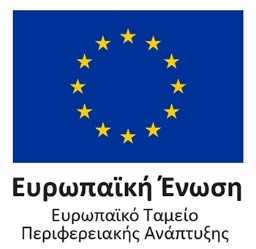 ΠΑΡΑΡΤΗΜΑ Β’«ΕΝΤΥΠΟ ΟΙΚΟΝΟΜΙΚΗΣ ΠΡΟΣΦΟΡΑΣ»Προς: Πολυτεχνείο ΚρήτηςΟικονομική ΥπηρεσίαΤμήμα ΠρομηθειώνΣτο πλαίσιο υλοποίησης της υπ΄αριθμ 3776/24.5.2022 πρόσκλησης υποβολής προσφορών για την προμήθεια ενός (1) ηλεκτροκίνητου επιβατικού αυτοκινήτου για τις ανάγκες του Πολυτεχνείου Κρήτης, σας υποβάλλουμε την ακόλουθη οικονομική προσφορά:Η προσφορά μας ισχύει έως …../……/2022  (βλπ. Άρθρο «Χρόνος ισχύος προσφορών», σελ. 8 πρόσκλησης )Χανιά……………………..Ο ΠροσφέρωνΕπωνυμία (σφραγίδα) και υπογραφήΕπιχειρησιακό Πρόγραμμα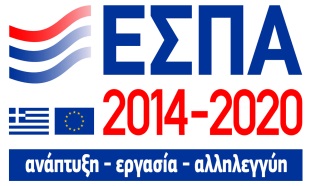 Υποδομές Μεταφορών,Περιβάλλον και Αειφόρος ΑνάπτυξηΜε τη συγχρηματοδότηση της Ελλάδας και της Ευρωπαϊκής ΈνωσηςΕίδοςΠοσότηταΤιμή μονάδος άνευ ΦΠΑΣύνολο προσφοράς άνευ ΦΠΑΗλεκτροκίνητο  επιβατικό αυτοκίνητο1Συνολική τιμή άνευ ΦΠΑΣυνολική τιμή άνευ ΦΠΑΣυνολική τιμή άνευ ΦΠΑΦΠΑ 24%ΦΠΑ 24%ΦΠΑ 24%ΣΥΝΟΛΙΚΗ ΤΙΜΗ ΠΡΟΣΦΟΡΑΣ ΣΥΜΠΕΡΙΛΑΜΒΑΝΟΜΕΝΟΥ ΦΠΑΣΥΝΟΛΙΚΗ ΤΙΜΗ ΠΡΟΣΦΟΡΑΣ ΣΥΜΠΕΡΙΛΑΜΒΑΝΟΜΕΝΟΥ ΦΠΑΣΥΝΟΛΙΚΗ ΤΙΜΗ ΠΡΟΣΦΟΡΑΣ ΣΥΜΠΕΡΙΛΑΜΒΑΝΟΜΕΝΟΥ ΦΠΑ